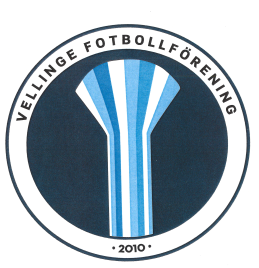 VELLINGE FOTBOLLFÖRENINGBG: 132-6156Swish: 123 544 1605